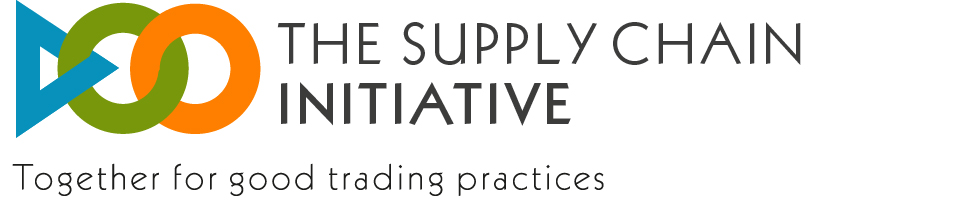 Tiekimo grandinės iniciatyvos atitikties apklausaĮvadas,Taikomi žiniatinkliu grįsti metodai užtikrina įmonių pateiktų atsakymų konfidencialumą. Prieigą prie įmonių anketų ir pateiktų atsakymų turės tik tyrimą atliekanti kompanija.

Atlikus apklausą, įmonėms bus pateikta surinktų anoniminių duomenų Europos ataskaita.

Į anketos klausimus atsakykite iki 2014 m. rugsėjo 30 d.

Siekiant paspartinti analizės procesą, klausimų formuluotės gali nežymiai skirtis nuo naudotų strategijoje.

Frazė „The Principles of Good Practice“ reiškia gerosios praktikos principus vertikaliuosiuose santykiuose, 2011 m. lapkričio 29 d. priimtoje maisto produktų tiekimo grandinėje.įmonės demografiniai duomenys,proceso įsipareigojimų laikymasis,4.a) Ar buvo vykdomi mokymai, siekiant užtikrinti gerosios praktikos principų laikymąsi?
[Pažymėkite langelį, galimas vienas atsakymas]

pasitenkinimas ir poveikis verslui,išvados,Dėkojame už skirtą laiką ir pagalbą renkant faktus ir duomenis apie tiekimo grandinės iniciatyvos įgyvendinimą – kartu už gerąją prekybos praktiką.

Kilus klausimams dėl apklausos turinio, rašykite adresu jimbert@eurocoop.coop

Kilus techninėms problemoms, rašykite adresu ariane.valsamis@dedicated.be

Pažymėkite laukelį Patvirtinti ir spustelėkite Siųsti1. Kurią šalį atstovaudami atsakinėjate į šios apklausos klausimus? [pažymėkite langelį (galimas vienas atsakymas)]2. Koks jūsų įmonės dydis šioje šalyje?

darbuotojų skaičius 2013 m. [pažymėkite vieną langelį]2013 m. apyvarta [pažymėkite vieną langelį]2013 m. balansas [pažymėkite vieną langelį]3. Kurioje maisto tiekimo grandinės dalyje jūsų įmonė vykdo veiklą šioje šalyje? [Pažymėkite langelius, galimi keli atsakymai]taipiš daliesneb) Kiek jūsų darbuotojų dalyvavo mokymuose? [Įrašykite skaičių]

5. Kada mokymai turėtų baigtis? [Pažymėkite langelį, galimas vienas atsakymas]6. Ar jūsų įmonė taiko „Governance Group“ pateiktą ir SAI išplėtotą e-mokymosi modulį?
[Pažymėkite langelį, galimas vienas atsakymas]EfektyvumasAiškumasNaudingumas8.a) Ar jūsų įmonė savo verslo partneriams pranešė apie dalyvavimo tiekimo grandinės iniciatyvoje? [Pažymėkite langelį, galimas vienas atsakymas]b) Kokiomis priemonėmis savo verslo partneriams pranešėte apie dalyvavimą tiekimo grandinės iniciatyvoje?
[Pažymėkite langelius, galimi keli atsakymai]Mes vertiname tiekimo grandinės iniciatyvos pateikiamų ginčų sprendimo galimybių efektyvumą.

9. a) Ar jūsų įmonė, nuo užsiregistravimo pradžios, pateikė skundų dėl gerosios praktikos principus pažeidusių prekybos partnerių?9.b) Kiek skundų pateikėte? [Žemiau esančiame langelyje įrašykite skaičių]

10. Kuriuos tariamai pažeistus gerosios praktikos principus nurodėte, kai teikėte skundą?
[Pažymėkite langelius, galimi keli atsakymai]11.a) Ar nuo registracijos pradžios, po to kai pasinaudotoje viena iš ginčo sprendimo galimybių, prieš jūsų įmonę tiekimo grandinės iniciatyvoje užsiregistravęs prekybos partneris yra ėmesis atsakomųjų komercinių veiksmų</font>b) Kiek kartų (lyginant su bendru jūsų pateiktų skundų skaičiumi) [Įrašykite skaičių]

Jei buvo naudojami keli mechanizmai, naudokite paskutinį kartą taikytą ginčų sprendimo mechanizmą

Jei buvo naudojami keli mechanizmai, naudokite paskutinį kartą taikytą ginčų sprendimo mechanizmą

Jei buvo naudojami keli mechanizmai, naudokite paskutinį kartą taikytą ginčų sprendimo mechanizmą

Jei buvo naudojami keli mechanizmai, naudokite paskutinį kartą taikytą ginčų sprendimo mechanizmą

Jūsų įmonės pateiktų skundų, kurie buvo išspręsti , skaičius nuo registracijos pradžiosJūsų įmonės pateiktų skundų, kurie buvo išspręsti per 4 mėnesius, skaičius Komercinis stebėjimas (problemos perkėlimas į aukštesnį prekybos partnerio komercinės hierarchijos lygį)Vidinis prekybos partnerio ginčų sprendimo biurasTarpininkavimasTeismasTeisiniai metodai, remiantis šalies taisyklėmis ir reglamentais013.a) Ar jūsų įmonė, nuo užsiregistravimo pradžios, gavo prekybos partnerių skundų dėl gerosios praktikos principų pažeidimo?13.a) Ar jūsų įmonė, nuo užsiregistravimo pradžios, gavo prekybos partnerių skundų dėl gerosios praktikos principų pažeidimo?13.a) Ar jūsų įmonė, nuo užsiregistravimo pradžios, gavo prekybos partnerių skundų dėl gerosios praktikos principų pažeidimo?13.a) Ar jūsų įmonė, nuo užsiregistravimo pradžios, gavo prekybos partnerių skundų dėl gerosios praktikos principų pažeidimo?13.a) Ar jūsų įmonė, nuo užsiregistravimo pradžios, gavo prekybos partnerių skundų dėl gerosios praktikos principų pažeidimo?13.a) Ar jūsų įmonė, nuo užsiregistravimo pradžios, gavo prekybos partnerių skundų dėl gerosios praktikos principų pažeidimo?13.b) Kiek skundų gavote? [Įrašykite skaičių]

14. Kurie tariamai pažeisti gerosios praktikos principai buvo nurodyti, gavus skundus?
[Pažymėkite langelius, galimi keli atsakymai]Jei buvo naudojami keli mechanizmai, naudokite paskutinį kartą taikytą ginčų sprendimo mechanizmą

Jei buvo naudojami keli mechanizmai, naudokite paskutinį kartą taikytą ginčų sprendimo mechanizmą

Jei buvo naudojami keli mechanizmai, naudokite paskutinį kartą taikytą ginčų sprendimo mechanizmą

Jei buvo naudojami keli mechanizmai, naudokite paskutinį kartą taikytą ginčų sprendimo mechanizmą

Jūsų įmonės gautų skundų, kurie buvo išspręsti , skaičius nuo registracijos pradžiosJūsų įmonės gautų skundų, kurie buvo išspręsti per 4 mėnesius, skaičius Komercinis stebėjimas (problemos perkėlimas į aukštesnį prekybos partnerio komercinės hierarchijos lygį)Vidinis prekybos partnerio ginčų sprendimo biurasTarpininkavimasTeismasTeisiniai metodai, remiantis šalies taisyklėmis ir reglamentais016. Ar jūsų įmonė, nuo registracijos tiekimo grandinės iniciatyvoje pradžios, pagerino prekybos praktiką?
[Pažymėkite langelį, galimas vienas atsakymas]17. Skaičiais nuo 1 iki 10, kur 1 yra visiškas nepasitenkinimas, o 10 – labai didelis pasitenkinimas, nurodykite bendrą savo įmonės pasitenkinimo lygį iniciatyva.
[Pažymėkite langelį, galimas vienas atsakymas]

Jūsų pateikta informacija liks konfidenciali. Kad apklausos duomenis galėtume tinkamai tvarkyti ir išvengtume galimų pasikartojimų, dėkojame, kad pateikiate toliau nurodytą informaciją.

Įmonės pavadinimas (šalyje veikianti įmonė):

Šalis:Kokioje srityje savo įmonėje dirbate?